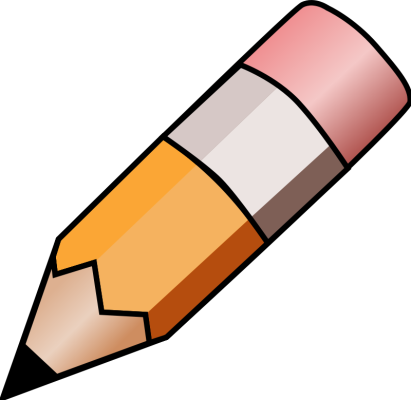 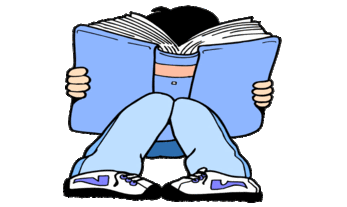 YEAR 3 HOME LEARNING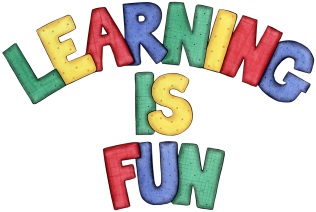 YEAR 3 HOME LEARNINGDate Set05/10/18Date Due10/10/18MathleticsThis week will be focussing on written addition using the column method. All activities can be found on matheletics.com. Every child has their username and passwords in their reading records.SpellodromeWritingThis week children will be focusing on words with ‘ai’ sound spelt ‘ei’, ‘eigh’ or ‘ey’:theygreybeigesleighneighboureighteighthweightreignheightSpellings can also be found on spellodrome.com if you would like extra practice.Writing taskIn class, we have been learning how to find information from non-fiction sources. This week, I would like you to write a report on your favourite animal. Try to include: TitleHeadings and subheadingsStatement sentences and interesting information.ReadingRecommended daily reading time:KS2 40 minutes.Home Learning ProjectDuring inclusion week we will be celebrating Black History Month. This year our theme will be ‘Heroes’. We are focussing on Mary Seacole and would like a presentation of their work.As a whole school, we invite children to create a piece of learning on any hero from black history of their choice. They could create a poster, a leaflet or anything imaginative. We can’t wait to see how creative the children will be!Date Set:                       03/10/18                         Date Due: 19/10/18GreekPlease go to Greek Class Blog for Greek Home LearningGreek Class - St Cyprian's Greek Orthodox Primary Academy